РешениеОб участии в конкурсном отборе проектов развития общественной инфраструктуры, основанных на местных инициативах     В связи с возможностью участия в проекте по Программе поддержки местных инициатив (ППМИ) в Республике Башкортостан Совет сельского поселения Ковардинский  сельсовет муниципального района Гафурийский район  Р Е Ш И Л :Принять участие в проекте по Программе поддержки местных инициатив (ППМИ) для осуществления важной задачи  в 2021 году.Опубликовать настоящее Решение, разместив его на официальном сайте, а также на информационном стенде администрации сельского поселения Ковардинский сельсовет муниципального района Республики Башкортостан.           Глава сельского поселения                                  Р.Г. Абдрахманов с. Коварды от 14.01.2021 года№ 103-196БАШОРТОСТАН РЕСПУБЛИКАҺЫFАФУРИ РАЙОНЫ МУНИЦИПАЛЬ РАЙОНЫНЫҢҠАУАРҘЫ АУЫЛ СОВЕТЫАУЫЛ БИЛӘМӘҺЕСОВЕТЫ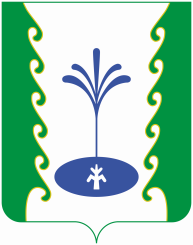 РЕСПУБЛИКА БАШКОРТОСТАНСОВЕТСЕЛЬСКОГО ПОСЕЛЕНИЯ КОВАРДИНСКИЙ СЕЛЬСОВЕТМУНИЦИПАЛЬНОГО РАЙОНАГАФУРИЙСКИЙ РАЙОНРЕСПУБЛИКИ БАШКОРТОСТАН453062, Fафури районы, 
Ҡауарҙы ауылы, Зәки Вәлиди урамы, 34
Тел.8(34740) 2-55-65453062, Гафурийский район,
с. Коварды, ул. Заки-Валиди 34
Тел. 8(34740)2-55-65